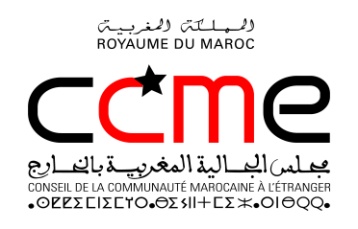 بلاغ صحفيمجلس الجالية المغربية بالخارج يشارك في الدورة 18 للمعرض الدولي للنشر والكتابالدار البيضاء من 10 إلى 19 فبراير 2012يشارك مجلس الجالية المغربية بالخارج في الدورة 18 للمعرض الدولي للنشر والكتاب بالدار البيضاء من 10 إلى 19 فبراير 2012، برواق مشترك مع كل من المجلس الوطني لحقوق الإنسان والهيأة المركزية للوقاية من الرشوة ومجلس المنافسة، مساحته 400 متر مربع.ستعرف مشاركة مجلس الجالية المغربية بالخارج للمرة الرابعة على التوالي في هذا المعرض، حضور مائة مشارك قادمين من 15 دولة إضافة إلى المغرب، سيتم استقبالهم في فضاءين استثنائيين وضعا لهذا الغرض هما: قاعة الندوات وفضاء اللقاءات، اللذان سيحتضنان بالموازاة باقي أنشطة.تتمحور برمجة مجلس الجالية المغربية بالخارج حول ثلاثة محاور:الكتابات بالمؤنث، تكريم كاتبات مغربيات من العالم الهجرة: أحوالها ودولها يتطرق إلى مستجدات المعرفة ووضعية الجاليات المغربية في جميع دول الإقامة.اللقاءت المخصصة للمبدعين من أجل تقديم جديد منشوراتهم. كما يتيح مجلس الجالية المغربية بالخارج على هامش المعرض الدولي للنشر والكتاب لحظات من أجل اللقاء والمتعة بشراكة مع المعهد الفرنسي في إطار ليالي المعرض، التي ستحتضنها فضاءات خارج قاعة المعرض.يشكل المعرض فرصة للعرض والاحتفاء بالإنتاجات الفكرية لمختلف الهجرات عبر العالم، وذلك في فضاء مكتبة مجلس الجالية المغربية بالخارج، الغنية حاليا بأزيد من 3000 عنوان، وكذا للتعريف أيضا بالعديد من الإصدارات التي تم نشرها، بمناسبة هذه الدورة من معرض الكتاب، ضمن سلسلة مجلس الجالية المغربية بالخارج.تؤكد هذه التظاهرة الثقافية مرة أخرى إرادة المجلس في منح الثقافة مكانة مركزية ضمن إشكالية الهجرة، وإبراز الانخراط الفكري للمهاجرين المغاربة في دول إقامتهم والروابط القوية التي تجمعم بوطنهم الأم، المغرب.سيفتح المعرض الدولي للنشر والكتاب أبوابه للجمهور ابتداء من يوم الجمعة 10 فبراير إلى غاية يوم الأحد 19 فبراير 201، من الساعة العاشرة صباحا إلى غاية الثامنة ليلا، وتشرف على تنظيم هذه التظاهرة مديرية الكتاب التابعة لوزارة الثقافة.للاتصال الصحفي:حنان المزيلي: الهاتف- 00 212 6 69 01 65 02 البريد الإلكتروني hmazili@gmail.comالموقع الإلكتروني: www.ccme-siel.com   أو www.ccme.org.ma/ar  المجلس في معرض الكتاب 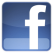 